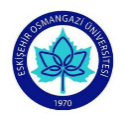 ESOGU Faculty of Education, Department of Elementary and Early Childhood Education, Early Childhood EducationSEMESTER Spring COURSE CODE171916014COURSE NAMEEarly Childhood Environmental EducationSEMESTERWEEKLY COURSE PERIODWEEKLY COURSE PERIODWEEKLY COURSE PERIODWEEKLY COURSE PERIODWEEKLY COURSE PERIODWEEKLY COURSE PERIODCOURSE OFCOURSE OFCOURSE OFCOURSE OFCOURSE OFSEMESTERTheoryTheoryPracticeLabratoryLabratoryLabratoryCreditECTSTYPETYPELANGUAGEVI 3 300 0 0 3 5COMPULSORY (X )  ELECTIVE (  )COMPULSORY (X )  ELECTIVE (  )TurkishCOURSE CATEGORYCOURSE CATEGORYCOURSE CATEGORYCOURSE CATEGORYCOURSE CATEGORYCOURSE CATEGORYCOURSE CATEGORYCOURSE CATEGORYCOURSE CATEGORYCOURSE CATEGORYCOURSE CATEGORYCOURSE CATEGORYProfessional KnowledgeProfessional KnowledgeContent KnowledgeContent KnowledgeContent KnowledgeContent KnowledgeGeneral Culture KnowledgeGeneral Culture KnowledgeGeneral Culture KnowledgeGeneral Culture KnowledgeGeneral Culture KnowledgeElective CourseXXXXASSESSMENT CRITERIAASSESSMENT CRITERIAASSESSMENT CRITERIAASSESSMENT CRITERIAASSESSMENT CRITERIAASSESSMENT CRITERIAASSESSMENT CRITERIAASSESSMENT CRITERIAASSESSMENT CRITERIAASSESSMENT CRITERIAASSESSMENT CRITERIAASSESSMENT CRITERIAMID-TERMMID-TERMMID-TERMMID-TERMMID-TERMEvaluation TypeEvaluation TypeEvaluation TypeEvaluation TypeEvaluation TypeQuantity%MID-TERMMID-TERMMID-TERMMID-TERMMID-TERM1st Mid-Term1st Mid-Term1st Mid-Term1st Mid-Term1st Mid-Term130MID-TERMMID-TERMMID-TERMMID-TERMMID-TERM2nd Mid-Term2nd Mid-Term2nd Mid-Term2nd Mid-Term2nd Mid-TermMID-TERMMID-TERMMID-TERMMID-TERMMID-TERMQuizQuizQuizQuizQuizMID-TERMMID-TERMMID-TERMMID-TERMMID-TERMHomeworkHomeworkHomeworkHomeworkHomeworkMID-TERMMID-TERMMID-TERMMID-TERMMID-TERMProjectProjectProjectProjectProject1  30MID-TERMMID-TERMMID-TERMMID-TERMMID-TERMReportReportReportReportReportMID-TERMMID-TERMMID-TERMMID-TERMMID-TERMOthers (………)Others (………)Others (………)Others (………)Others (………)FINAL EXAMFINAL EXAMFINAL EXAMFINAL EXAMFINAL EXAM140PREREQUIEITE(S)PREREQUIEITE(S)PREREQUIEITE(S)PREREQUIEITE(S)PREREQUIEITE(S)NoneNoneNoneNoneNoneNoneNoneCOURSE DESCRIPTIONCOURSE DESCRIPTIONCOURSE DESCRIPTIONCOURSE DESCRIPTIONCOURSE DESCRIPTIONBasic concepts related to environmental education; the importance of environmental education; environmental education in preschool period; planning and implementation of environmental education activities for pre-school children (living creatures, plants, air, soil, water, recycling, energy saving, environmental pollution, natural disasters etc.).Basic concepts related to environmental education; the importance of environmental education; environmental education in preschool period; planning and implementation of environmental education activities for pre-school children (living creatures, plants, air, soil, water, recycling, energy saving, environmental pollution, natural disasters etc.).Basic concepts related to environmental education; the importance of environmental education; environmental education in preschool period; planning and implementation of environmental education activities for pre-school children (living creatures, plants, air, soil, water, recycling, energy saving, environmental pollution, natural disasters etc.).Basic concepts related to environmental education; the importance of environmental education; environmental education in preschool period; planning and implementation of environmental education activities for pre-school children (living creatures, plants, air, soil, water, recycling, energy saving, environmental pollution, natural disasters etc.).Basic concepts related to environmental education; the importance of environmental education; environmental education in preschool period; planning and implementation of environmental education activities for pre-school children (living creatures, plants, air, soil, water, recycling, energy saving, environmental pollution, natural disasters etc.).Basic concepts related to environmental education; the importance of environmental education; environmental education in preschool period; planning and implementation of environmental education activities for pre-school children (living creatures, plants, air, soil, water, recycling, energy saving, environmental pollution, natural disasters etc.).Basic concepts related to environmental education; the importance of environmental education; environmental education in preschool period; planning and implementation of environmental education activities for pre-school children (living creatures, plants, air, soil, water, recycling, energy saving, environmental pollution, natural disasters etc.).COURSE OBJECTIVESCOURSE OBJECTIVESCOURSE OBJECTIVESCOURSE OBJECTIVESCOURSE OBJECTIVESDeveloping knowledge and awareness about the environment, education and the role of the program in environmental education in preschool period; to support environmental education-based training programs and practices and to develop skills to support environmental education in the pre-school periodDeveloping knowledge and awareness about the environment, education and the role of the program in environmental education in preschool period; to support environmental education-based training programs and practices and to develop skills to support environmental education in the pre-school periodDeveloping knowledge and awareness about the environment, education and the role of the program in environmental education in preschool period; to support environmental education-based training programs and practices and to develop skills to support environmental education in the pre-school periodDeveloping knowledge and awareness about the environment, education and the role of the program in environmental education in preschool period; to support environmental education-based training programs and practices and to develop skills to support environmental education in the pre-school periodDeveloping knowledge and awareness about the environment, education and the role of the program in environmental education in preschool period; to support environmental education-based training programs and practices and to develop skills to support environmental education in the pre-school periodDeveloping knowledge and awareness about the environment, education and the role of the program in environmental education in preschool period; to support environmental education-based training programs and practices and to develop skills to support environmental education in the pre-school periodDeveloping knowledge and awareness about the environment, education and the role of the program in environmental education in preschool period; to support environmental education-based training programs and practices and to develop skills to support environmental education in the pre-school periodADDITIVE OF COURSE TO APPLY PROFESSIONAL EDUATIONADDITIVE OF COURSE TO APPLY PROFESSIONAL EDUATIONADDITIVE OF COURSE TO APPLY PROFESSIONAL EDUATIONADDITIVE OF COURSE TO APPLY PROFESSIONAL EDUATIONADDITIVE OF COURSE TO APPLY PROFESSIONAL EDUATIONCOURSE OUTCOMESCOURSE OUTCOMESCOURSE OUTCOMESCOURSE OUTCOMESCOURSE OUTCOMESLearning about environmental legislationLearning about the environmental practices of the pre-schoolReview environmental education related programs before schoolBe able to create activities that will gain environmental awareness before schoolLearning about environmental legislationLearning about the environmental practices of the pre-schoolReview environmental education related programs before schoolBe able to create activities that will gain environmental awareness before schoolLearning about environmental legislationLearning about the environmental practices of the pre-schoolReview environmental education related programs before schoolBe able to create activities that will gain environmental awareness before schoolLearning about environmental legislationLearning about the environmental practices of the pre-schoolReview environmental education related programs before schoolBe able to create activities that will gain environmental awareness before schoolLearning about environmental legislationLearning about the environmental practices of the pre-schoolReview environmental education related programs before schoolBe able to create activities that will gain environmental awareness before schoolLearning about environmental legislationLearning about the environmental practices of the pre-schoolReview environmental education related programs before schoolBe able to create activities that will gain environmental awareness before schoolLearning about environmental legislationLearning about the environmental practices of the pre-schoolReview environmental education related programs before schoolBe able to create activities that will gain environmental awareness before schoolTEXTBOOKTEXTBOOKTEXTBOOKTEXTBOOKTEXTBOOK	Ankara: Pegem Akademi Yayınları.	Ankara: Pegem Akademi Yayınları.	Ankara: Pegem Akademi Yayınları.	Ankara: Pegem Akademi Yayınları.	Ankara: Pegem Akademi Yayınları.	Ankara: Pegem Akademi Yayınları.	Ankara: Pegem Akademi Yayınları.OTHER REFERENCESOTHER REFERENCESOTHER REFERENCESOTHER REFERENCESOTHER REFERENCESGülay, H. ve Önder, A (2011). Okulöncesi Dönemde Çevre Eğitimi. Nobel YayınlarıOgelman, H. G. (2014). Çocuk ve Çevre-Küçük Çocuklar ve Çevre Eğitimi El Kitabı. Eğiten KitapKaradağ, A. P. ve Bayraktar, V. (2018). Erken Çocukluk Döneminde Doğa Bilimleri ve Etkinlikleri. Eğiten KitapGülay, H. (2010). Okul Öncesi Dönem Çocukları için Çevre Eğitimi. Pegem Akademi YayıncılıkGülay, H. ve Önder, A (2011). Okulöncesi Dönemde Çevre Eğitimi. Nobel YayınlarıOgelman, H. G. (2014). Çocuk ve Çevre-Küçük Çocuklar ve Çevre Eğitimi El Kitabı. Eğiten KitapKaradağ, A. P. ve Bayraktar, V. (2018). Erken Çocukluk Döneminde Doğa Bilimleri ve Etkinlikleri. Eğiten KitapGülay, H. (2010). Okul Öncesi Dönem Çocukları için Çevre Eğitimi. Pegem Akademi YayıncılıkGülay, H. ve Önder, A (2011). Okulöncesi Dönemde Çevre Eğitimi. Nobel YayınlarıOgelman, H. G. (2014). Çocuk ve Çevre-Küçük Çocuklar ve Çevre Eğitimi El Kitabı. Eğiten KitapKaradağ, A. P. ve Bayraktar, V. (2018). Erken Çocukluk Döneminde Doğa Bilimleri ve Etkinlikleri. Eğiten KitapGülay, H. (2010). Okul Öncesi Dönem Çocukları için Çevre Eğitimi. Pegem Akademi YayıncılıkGülay, H. ve Önder, A (2011). Okulöncesi Dönemde Çevre Eğitimi. Nobel YayınlarıOgelman, H. G. (2014). Çocuk ve Çevre-Küçük Çocuklar ve Çevre Eğitimi El Kitabı. Eğiten KitapKaradağ, A. P. ve Bayraktar, V. (2018). Erken Çocukluk Döneminde Doğa Bilimleri ve Etkinlikleri. Eğiten KitapGülay, H. (2010). Okul Öncesi Dönem Çocukları için Çevre Eğitimi. Pegem Akademi YayıncılıkGülay, H. ve Önder, A (2011). Okulöncesi Dönemde Çevre Eğitimi. Nobel YayınlarıOgelman, H. G. (2014). Çocuk ve Çevre-Küçük Çocuklar ve Çevre Eğitimi El Kitabı. Eğiten KitapKaradağ, A. P. ve Bayraktar, V. (2018). Erken Çocukluk Döneminde Doğa Bilimleri ve Etkinlikleri. Eğiten KitapGülay, H. (2010). Okul Öncesi Dönem Çocukları için Çevre Eğitimi. Pegem Akademi YayıncılıkGülay, H. ve Önder, A (2011). Okulöncesi Dönemde Çevre Eğitimi. Nobel YayınlarıOgelman, H. G. (2014). Çocuk ve Çevre-Küçük Çocuklar ve Çevre Eğitimi El Kitabı. Eğiten KitapKaradağ, A. P. ve Bayraktar, V. (2018). Erken Çocukluk Döneminde Doğa Bilimleri ve Etkinlikleri. Eğiten KitapGülay, H. (2010). Okul Öncesi Dönem Çocukları için Çevre Eğitimi. Pegem Akademi YayıncılıkGülay, H. ve Önder, A (2011). Okulöncesi Dönemde Çevre Eğitimi. Nobel YayınlarıOgelman, H. G. (2014). Çocuk ve Çevre-Küçük Çocuklar ve Çevre Eğitimi El Kitabı. Eğiten KitapKaradağ, A. P. ve Bayraktar, V. (2018). Erken Çocukluk Döneminde Doğa Bilimleri ve Etkinlikleri. Eğiten KitapGülay, H. (2010). Okul Öncesi Dönem Çocukları için Çevre Eğitimi. Pegem Akademi YayıncılıkTOOLS AND EQUIPMENTS REQUIREDTOOLS AND EQUIPMENTS REQUIREDTOOLS AND EQUIPMENTS REQUIREDTOOLS AND EQUIPMENTS REQUIREDTOOLS AND EQUIPMENTS REQUIREDCOURSE SYLLABUSCOURSE SYLLABUSWEEKTOPICS 1Introduction and course description2Basic concepts about environmental education3The importance of environmental education4Environmental education in preschool period5Planning and implementation of environmental education activities for pre-school children6Planning and implementation of environmental education activities for pre-school children7-8MIDTERM9Environmental education models and programs applied in the world and Turkey 10Preparation of environmental education program for pre-school children (Determination of objectives)11Preparing an environmental education program for pre-school children (planning educational situations)12Preparation of environmental education program for pre-school children (Practice)13Preparation of environmental education program for pre-school children (Practice)14Preparation of environmental education program for pre-school children (Practice)15,16FINAL EXAMNOPRECHOOL EDUCATİON PROGRAM OUTCOMES 3211Be able to use Turkish language suitable for rules, effectively and properly, and to communicate effectively with students. x2Becomes a teacher who believes in principles and reforms of Atatürk, believes in democracy and the rule of law, aware of Turkish national, spiritual, moral and cultural values, and shows awareness of them in teaching profession.x3Have pedagogical knowledge about his/her profession area, knowing contemporary teaching methods and techniques, methods of measurement and evaluation and applies them. x4Be able to use materials, information technology and communication technology for required preschool education. x5Recognizes the pre-school education institutions, refers to the characteristics, have knowledge about features of preschool teachers.  x6 Be able to follow current national and international development about preschool education field.x7Be able to take responsibility individually and as a member of group to solve the problems faced in practice of preschool education field.x8Be able to have knowledge and information about the management in preschool education institutionsx9Be able to design learning envoriments support individual and collaborative according children's development and cultural characteristics.  x10Be able to collaborate with families, communities, and other individuals and to contribute to children's development and learning.  x11Be able to use multiple tools and methods of early childhood assessments to continuously monitor and document children’s progress and to guide instruction. x12Be able to prepare an implemention training plans according children's development characteristic, interests, and needs, environmental and cultural features.  x13Be able to explain aims, principles, vision, mission, structure and functioning of Turkish education system, classroom management approaches and concepts related to education.x14Acquire modern knowledge and practice skills about preschool education and child development.x15Have knowledge about children’s cognitive, psycho-social, emotional, moral, language development, self-care skills, sexual development and physical properties in the preschool period. x16Have knowledge physiological and anatomical characteristics of preschool children and can evaluate them with the characteristics of physical development.x17Be able to prepare an implemention the different activities, such as science mathematics, music, games, art, drama, Turkish language and literacy preparation, that support pre-school education.x18Be able to recognize children who develop differently, to understand the characteristics of these children and be able to introduce special practices to support them both at home and school.x19Follows innovations in educational technology, applies these innovations in the classroom environment. x20Provides individual and professional development by having lifelong learning awareness and learns learning to learn.x21Reaches knowledge about her/his profession area by using a foreign language at a basic level.x22Be able to recognize the general characteristics of parents who have children in the preschool period as well as the children's needs in health, nutrition, education, and be able to use basic first aid skills.x1:None. 2:Partially contribution. 3: Completely contribution.1:None. 2:Partially contribution. 3: Completely contribution.1:None. 2:Partially contribution. 3: Completely contribution.1:None. 2:Partially contribution. 3: Completely contribution.1:None. 2:Partially contribution. 3: Completely contribution.